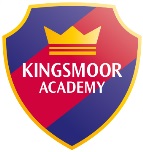 8.459.009.3010.2010.3010.4511.0011.0012.001.001.20                                            3.10                                                  MondayRegistrationHandwritingReading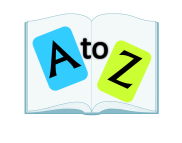 English 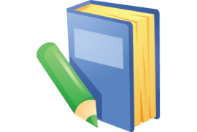 Teaching new handwriting skillAssemblyBreakMaths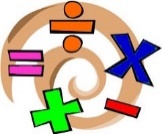 Maths Meeting LunchKLP / SCIENCE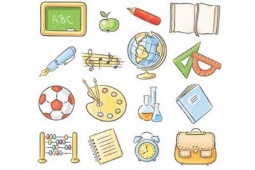 KLP / SCIENCEForest Schools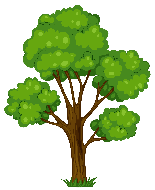 TuesdayRegistrationHandwritingReadingEnglish 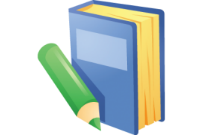 SpellingAssemblyBreakMathsMaths MeetingLunchKLP / SCIENCEKLP / SCIENCEKLP / SCIENCEWednesdayRegistrationHandwritingReadingEnglish English SpellingBreakMathsMaths MeetingLunchSpanish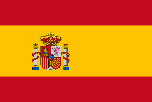 SpanishRE / PSHE 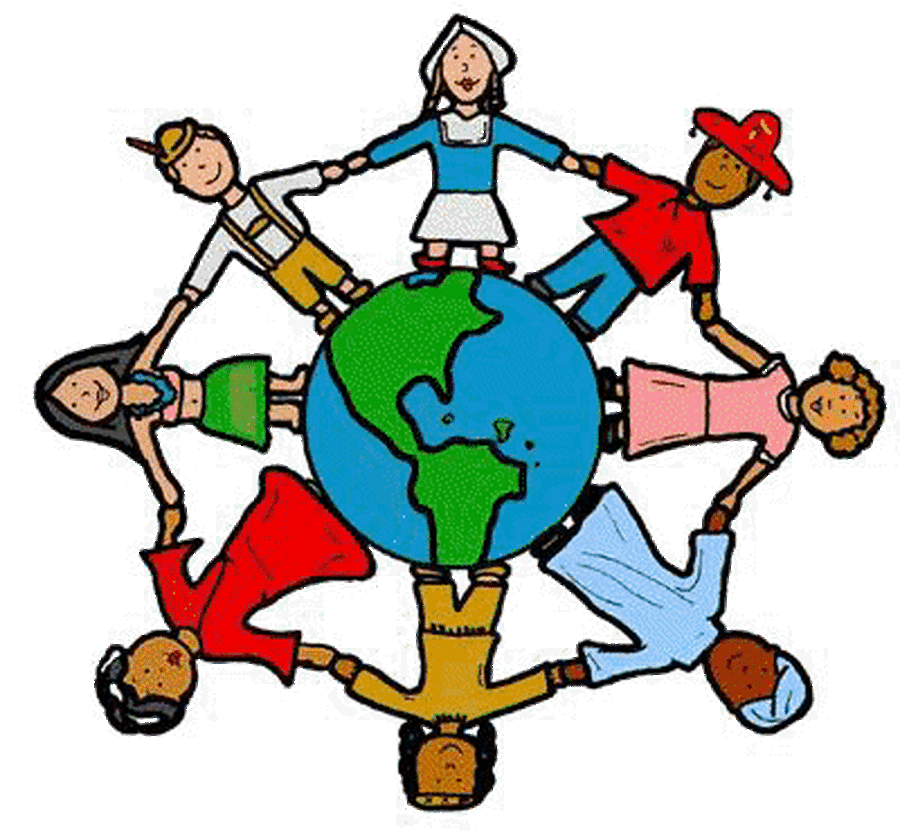 ThursdayRegistrationHandwritingReading English English AssemblyBreakMathsMathsLunchPPAArtPPAArtPPAPEFriday Registration HandwritingReading English English SpellingBreakMathsMathsLunchRE / PSHE RE / PSHE Computing 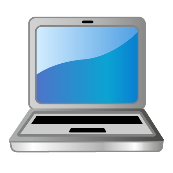 